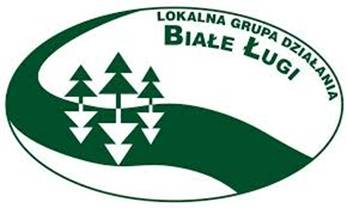 Lokalna Grupa Działania
„Białe Ługi”Analiza SWOT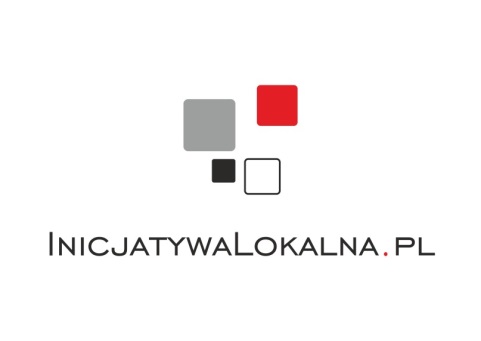 Wrzesień 2015Analiza SWOT jest to jedna z najpopularniejszych i najskuteczniejszych metod analitycznych wykorzystywanych we wszystkich obszarach planowania strategicznego. 
Jej nazwa pochodzi od akronimów angielskich słów Strenghts (mocne strony),Weaknesses (słabe strony),Opportunities (szanse) iThreats (zagrożenia). Polega ona na zidentyfikowaniu wymienionych wyżej czterech grup czynników, dzięki czemu można je odpowiednio wykorzystać w procesie zaplanowanego rozwoju lub zniwelować skutki ich negatywnego wpływu. Dzięki tej metodzie można również pogrupować czynniki na pozytywne (mocne strony i szanse) oraz negatywne (słabe strony i zagrożenia). Często dzieli się je również na czynniki wewnętrzne (opisujące mocne i słabe strony danej jednostki) oraz czynniki zewnętrzne (czyli szanse i zagrożenia wynikające z jej mikro- i makrootoczenia). Czynniki wewnętrzne (mocne i słabe strony) są zależne m.in. od władz lokalnych i lokalnej społeczności, natomiast czynniki zewnętrzne (szanse i zagrożenia) należące do otoczenia bliższego i dalszego są niezależne od władz danej jednostki, a także jej mieszkańców.Tabela 1 Schemat analizy SWOTŹródło: Opracowanie własneAnaliza SWOT (tabela 2) została przeprowadzona dla obszaru funkcjonowania Lokalnej Grupy Działania „Białe Ługi” (LGD) w oparciu o dostępne dane uzyskane podczas prac nad diagnozą obszaru, w tym przede wszystkim daneGłównego Urzędu Statystycznego, a także na podstawie innych dostępnych źródeł internetowych oraz obserwacji własnych. Wszystkie zaprezentowane wnioski odnoszą się do lat 2009–2013 bądź 2009–2014.Tabela 2 Analiza SWOT obszaru LGD „Białe Ługi”Źródło: Opracowanie własneWnioski z analizy SWOTAnalizując wyżej zaprezentowane mocne i słabe strony oraz szanse i zagrożenia obszaru LGD „Białe Ługi”można wyłonić te, które w największym stopniu na niego oddziałują lub mogą oddziaływać oraz wysunąć następujące wnioski:Na obszarze LGD „Białe Ługi” widoczne jest charakterystyczne dla Polski zjawisko depopulacji. Teren ten systematycznie się wyludnia, a składają się na to ujemny przyrost naturalny i niekorzystne saldo migracji. Pozytywnym aspektem jest zauważalny wyższy udział procentowy ludności w wieku przedprodukcyjnym i niższy udział procentowy ludności w wieku poprodukcyjnym w porównaniu do średniej dla Polski i województwa świętokrzyskiego.Jednym z głównych problemów obszaru LGD jest niedostateczny rozwój gospodarki, który przejawia się niską przedsiębiorczością mieszkańców zamieszkujących ten teren
i niewielką atrakcyjnością inwestycyjną. Potwierdzeniem tego stwierdzenia są niekorzystne wartości wskaźników odnoszących się do przedsiębiorczości – pomimo ich systematycznego, lecz powolnego wzrostu są nadal niższe niż średnia dla kraju i województwa. Zapobiegnięciem tej sytuacji może być stworzenie atrakcyjnych terenów pod inwestycje, systemu zachęt i wsparcia dla inwestorów czy ułatwienia przy zakładaniu działalności gospodarczej.Konsekwencją słabo rozwiniętej gospodarki jest wysokie bezrobocie oraz niski udział osób pracujących. Wskaźniki odnotowywane w tej sferze są dużo niższe niż średnie dla Polski oraz województwa świętokrzyskiego.Istotnym problemem jest także niski bądź niedostosowany do potrzeb poziom wykształcenia osób bezrobotnych, a w stosunku do osób pracujących – wartość przeciętnego miesięcznego wynagrodzenia brutto na poziomie niższym niż średnia krajowa. Optymistycznym aspektem rynku pracy LGD jest spadek liczby bezrobotnych w 2014 roku o nieco ponad 850 osób.Bardzo istotnymidziałaniami integrującymii wzmacniającymi tożsamość lokalną w najbliższym czasie będzie wspieranie kapitału społecznego. Zaangażowana i kreatywna społeczność oraz aktywni liderzy działający na tym obszarze są szansą na wzrost popularnościinicjatyw oddolnych i odpowiedzialności społecznej. Należy dążyć do ciągłego zwiększania współpracy różnych środowisk i grup społecznych oraz zachęcać pojedynczych mieszkańców do większego zaangażowania na rzecz rozwoju regionu.Na obszarze LGD „Białe Ługi” rośnie liczba osób korzystających z pomocy społecznej.Ubożenie mieszkańców jest następstwem bezrobocia, wynikającym z małej liczby podmiotów gospodarczych tworzących miejsca pracy oraz utrzymywania się społeczności z produkcji rolnej, której dochodowość jest niewielka. Sytuacja ta potwierdza się w wielkości wskaźników dotyczących pomocy społecznej, które przewyższają średnie wyniki dla Polski i województwa świętokrzyskiego.Problemem samorządów wchodzących w skład LGD są niskie wartości dochodów i wydatków budżetowych w przeliczeniu na 1 mieszkańca. Pokazuje to trudną sytuację finansową gmin. Niższe w stosunku do kraju i województwa są dochody i wydatki ogółem, ale także dochód podatkowy gmin oraz udział w podatkach od osób fizycznych i prawnych.Oznacza to słabą samodzielność finansową samorządów, która w dużej mierze warunkuje proces świadczenia usług publicznych na wysokim poziomie oraz w istotny sposób oddziałuje na zdolność realizacji długookresowych zadań o charakterze rozwojowym.Ważną kwestią jest sytuacja w zakresie infrastruktury publicznej i komunalnej. Biorąc pod uwagę kwestię opieki nad najmłodszymi mieszkańcami obszaru, poszczególne samorządy nie zapewniają dostatecznej liczby miejsc opieki żłobkowej. Wskaźnik w tym zakresie jest niższy od średnich dla kraju i województwa, a żłobek znajduje się tylko w jednej z gmin LGD. O jakości szkolnictwa i poziomie kształcenia świadczą natomiast wyniki sprawdzianu szóstoklasistów oraz egzaminów gimnazjalnych, uzyskiwane przez uczniów z analizowanego obszaru. Wyniki te odbiegają od średnich odnotowywanych dla Polski i województwa świętokrzyskiego. W zakresie infrastruktury komunalnej obszar odznacza się niższym w porównaniu z innymi jednostkami administracyjnymi udziałem korzystających z sieci wodociągowej i kanalizacyjnej. Negatywnym zjawiskiem jest również niewielka popularność przydomowych oczyszczalni ścieków wśród mieszkańców LGD.Położenie terenu LGD pomiędzy dużymi ośrodkami miejskimi, jakimi są Kielce, Ostrowiec Świętokrzyski, Sandomierz, Busko-Zdrój oraz Tarnobrzeg jest korzystne dla rozwoju lokalnej gospodarki. Różnorodność form ochrony przyrody terenu, lokalne produkty spożywcze oraz rękodzielnictwo, a także szereg kulturowych inicjatyw lokalnych sprzyja rozwojowi turystyki wiejskiej i ekoturystyki. Dodatkowo, na terenie LGD „Białe Ługi” występuje bardzo duża liczba zabytków nieruchomych, a uzupełnieniem turystycznych walorów są istniejącena obszarze stoki narciarskie, trasy piesze, rowerowe i konne oraz zbiorniki wodne.SStrengthssilne strony, atuty, zaletyZASOBYWWeaknessessłabe strony, słabości, wadyZASOBYOOpportunitiesszanse, możliwości, okazjeOTOCZENIETThreatszagrożenia, trudnościOTOCZENIEMOCNE STRONYSŁABE STRONYPołożenie w pobliżudużych miast województwa świętokrzyskiego (Kielce, Ostrowiec Świętokrzyski, Sandomierz, Busko-Zdrój) i Tarnobrzega(województwo podkarpackie).Duża liczba szlaków pieszych, rowerowych i konnych sprzyjających aktywnej turystyce.Duża liczba różnorodnych form ochrony przyrody na obszarze LGD. Bogate zasoby wodne, będące podstawą do rozwoju turystyki wodnej i wędkarstwa.Stoki narciarskie będące zimową atrakcją na terenie LGD.Wyższy udział procentowy ludności w wieku przedprodukcyjnym i niższy w wieku poprodukcyjnym w stosunku do średniej dla Polski, województwa świętokrzyskiego i powiatu staszowskiego.Wyższy od średnich dla Polski, województwa świętokrzyskiego i powiatu kieleckiego udział wydatków na gospodarkę komunalną i ochronę środowiska w wydatkach ogółem gmin LGD.Niższa stopa bezrobocia w powiecie staszowskim w stosunku do średniej stopy bezrobocia rejestrowanego w Polsce i województwie świętokrzyskim w 2014 roku.Udział wydatków na kulturę i ochronę dziedzictwa narodowego wyższy w stosunku do wartości dla Polski, województwa świętokrzyskiego i powiatu staszowskiego.Wyższa od średnich dla Polski, województwa świętokrzyskiego i powiatu staszowskiego liczba nowych budynków oddanych do użytkowania na obszarze LGD.Wyższy od średniej dla kraju, województwa
i powiatówodsetek dzieci w wieku 3–5 lat objętych wychowaniem przedszkolnym na obszarze LGD.Duża liczba placówek bibliotecznych na obszarze LGD.Bardzo duża liczba zabytków nieruchomych na obszarze LGD wpisanych do rejestru Narodowego Instytutu Dziedzictwa. Regionalne produkty spożywcze i wyroby rękodzielnicze, będące wizytówką regionu.Ujemny przyrost naturalnyi saldo migracjina obszarze LGD.Zmniejszająca się liczba mieszkańców na obszarze LGD na przestrzeni lat 2009–2014.Dochody ogółem budżetów gmin
w przeliczeniu na1 mieszkańca znacznie niższe od średnich dla Polski, województwa świętokrzyskiego i powiatu staszowskiego.Niższy od średniej dla kraju, województwa
i powiatów średni dochód podatkowy gmin
w przeliczeniu na 1 mieszkańca.Niemal dwukrotnie niższy niż średnia krajowa udział w podatkach stanowiących dochody budżetu państwa z podatku od osób fizycznych.Bardzo mały udział w podatkach stanowiących dochody budżetu państwa
z podatku od osób prawnych – blisko pięciokrotnieniższy niż wartość dla Polski.Niższy od średniej dla Polski, województwa świętokrzyskiego i powiatu staszowskiego udział dochodów własnychw dochodach ogółem samorządów wchodzących w skład LGD.Wydatki ogółem gmin wchodzących w skład LGD w przeliczeniu na1 mieszkańca niższe od średnich dla kraju, województwa i powiatu staszowskiego.Znacząco niższa od średnich dla Polski
i województwa świętokrzyskiego liczba podmiotów gospodarczych w przeliczeniu na
10 tys. ludności. Liczba jednostek nowozarejestrowanych
 w rejestrze REGON niższa od wartości średnich dla Polski, województwa świętokrzyskiego
i powiatu kieleckiego.Niekorzystne w stosunku do Polski
i województwa świętokrzyskiegowartości wskaźników dotyczących podmiotów gospodarczych przypadających na 1000 osób w wieku produkcyjnym oraz osób fizycznych prowadzących działalność gospodarczą
w przeliczeniu na 1 000 mieszkańców.Rozdrobniona struktura gospodarstw rolnych.Niższa od średniej dla Polski liczba fundacji, stowarzyszeń i organizacji społecznych
w przeliczeniu na 10 tys. mieszkańców.Wysoka stopa bezrobocia w powiecie kieleckim w stosunku do średniej stopy bezrobocia rejestrowanegow Polsce.Niski poziom wykształcenia osób bezrobotnych.Wskaźnik bezrobocia (liczba bezrobotnych do liczby osób w wieku produkcyjnym) wyższy od średniej dla Polski.Zdecydowanie niższa od średniej dla kraju, województwa i powiatu staszowskiegoliczba osób pracującychw przeliczeniu na 1000 mieszkańców.Przeciętne miesięczne wynagrodzenie brutto w powiecie kieleckim i staszowskim poniżej 90% średniej krajowej.Wyższa od średniej dla kraju, województwa
i powiatów liczba osób korzystających z pomocy społecznejw przeliczeniu na 1 000 mieszkańców. Wyższy od średniej dla Polski i powiatów: kieleckiego i staszowskiego udział wydatków na pomoc społeczną w wydatkach ogółem samorządów wchodzących w skład LGD.Zmniejszająca się liczba uczniów szkół podstawowych w przeliczeniu na 1000 mieszkańców obszaru LGD.Niekorzystne w stosunku do Polski, województwa świętokrzyskiegoi powiatów kieleckiego oraz staszowskiego wyniki sprawdzianu szóstoklasistów oraz egzaminów gimnazjalnych.Niski w porównaniu z krajem
i województwem odsetek dzieci objętych opieką żłobkową na obszarze LGD.Tylko jedna placówka żłobkowafunkcjonująca na obszarze LGD.Niższy od średniej dla Polski, województwa świętokrzyskiego i powiatu staszowskiego odsetek osób korzystających z sieci wodociągowej. Niższy odsetek osób korzystających
z sieci kanalizacyjnej w porównaniu z krajem
i województwem.Niższa od średniej dla Polski
i województwa świętokrzyskiego liczba oczyszczalni przydomowych przypadająca na
10 tys. mieszkańców. Niewystarczająca rozpoznawalność obszaru pod względem turystycznym – słaba promocja miejscowych zasobów dziedzictwa kulturowego
i naturalnego.SZANSE ZAGROŻENIAMożliwość pozyskania środków z funduszy europejskich na lata 2014–2020 oraz środków krajowych.Popyt na ekoturystykę.Zawiązanie trójsektorowych partnerstw na rzecz rozwoju obszaru.Rosnąca popularność inicjatyw oddolnych
i odpowiedzialności społecznej.Migracje z miasta na wieś.Rozwój Internetu oraz nowoczesnych dróg komunikacji i promocji.Wzrost świadomości ekologicznej społeczeństwa. Rosnący popyt na produkty przetwórstwa rolno-leśnego. Zmiany prawne ułatwiające zakładanie
i prowadzenie działalności gospodarczej.Wydłużająca się przeciętna długość życia.Depopulacja mieszkańców regionu.Duża atrakcyjność turystyczna innych regionów województwa.Atrakcyjność i konkurencyjność obszarów gospodarczych w innych regionach.Sytuacja ekonomiczno-polityczna na świecie.Niedostateczne wykorzystanie środków
z funduszy europejskich.Katastrofy naturalne i klęski żywiołowe.Zanikanie więzi społecznych i tożsamości regionalnej.